         NameAddressCity, State  Zip  CodeTelephoneEmailObjective:  To get started, click any of the text, erase it, and start typing to replace it with your own. Education:School Name, City, State									Start date-End date 	Degree Title 	Major: Interdisciplinary Studies      Concentration:                                         		Major GPA List any honors hereProjects Abroad                                                                                                                                                               	 Start date-End date                  International InternshipJob responsibilities/activities Leadership Experience: Position in Organization                                                                                                                                            	Start date-End dateResponsibilities/activitiesPosition/Job title										Start date-End dateResponsibilities/activitiesPosition/Job title 										Start date-End date            Responsibilities/activities Position/Job title 										Start date-End date                Responsibilities/activitiesWork Experience:Company Name 										Start date-End date                 Job titleJob responsibilities/ activitiesCompany Name 										Start date-End date                 Job titleJob responsibilities/ activitiesVolunteer Experience:List any volunteer experience with dates here. Related Skills:List any important skills relevant to the position here. 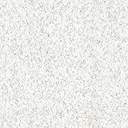 